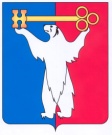 АДМИНИСТРАЦИЯ ГОРОДА НОРИЛЬСКАКРАСНОЯРСКОГО КРАЯПОСТАНОВЛЕНИЕ19.07.2022	    г. Норильск	               № 425О внесении изменения в постановление Администрации города Норильска от 08.06.2016 № 325 В целях урегулирования отдельных вопросов, касающихся системы оплаты труда директора, заместителя директора муниципального казенного учреждения «Служба спасения»,ПОСТАНОВЛЯЮ:1. Внести в Положение об оплате труда директора, заместителя директора муниципального казенного учреждения «Служба спасения», утвержденное постановлением Администрации города Норильска от 08.06.2016 № 325 (далее – Положение), следующее изменение:1.1. Приложение № 1 к Положению изложить в редакции согласно приложению к настоящему постановлению.2. Опубликовать настоящее постановление в газете «Заполярная правда» и разместить его на официальном сайте муниципального образования город Норильск.3. Настоящее постановление вступает в силу с 01.09.2022.Глава города Норильска							           Д.В. КарасевПриложениек постановлению Администрации города Норильскаот 19.07.2022 № 425Приложение № 1к Положению об оплате труда директора, заместителя директора муниципального казенного учреждения «Служба спасения», утвержденному постановлением Администрации города Норильска от 08.06.2016 № 325Перечень должностей, профессий работников учреждения, относимых к основному персоналу№ п/пДолжности, профессии работников учреждения1Спасатель2Начальник аварийно-спасательного отряда экстренного реагирования3Заместитель начальника аварийно-спасательного отряда экстренного реагирования4Капитан-механик водолазного, спасательного судна5Начальник курсов гражданской обороны6Заведующий учебно-методическим кабинетом7Преподаватель8Начальник отдела повседневного управления9Заместитель начальника отдела повседневного управления10Старший оперативный дежурный11Старший диспетчер12Диспетчер13Оператор диспетчерской службы